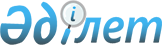 О подготовке и проведении официального визита Генерального Секретаря Организации Объединенных Наций Кофи Аннана в Республику КазахстанРаспоряжение Премьер-Министра Республики Казахстан от 16 октября 2002 года N 160-р      В целях укрепления сотрудничества между Республикой Казахстан и Организацией Объединенных Наций (далее - ООН) и обеспечения протокольно-организационных мероприятий по подготовке и проведению официального визита Генерального Секретаря ООН Кофи Аннана в Республику Казахстан в период с 17 по 18 октября 2002 года в городе Астане: 

      1. Министерству иностранных дел Республики Казахстан обеспечить протокольно-организационные мероприятия по подготовке и проведению официального визита Генерального Секретаря ООН Кофи Аннана в Республику Казахстан в период с 17 по 18 октября 2002 года в городе Астане (далее - визит). 

      2. Управлению Делами Президента Республики Казахстан (по согласованию): 

      принять необходимые меры по размещению, питанию и транспортному обслуживанию членов официальной делегации Секретариата ООН согласно приложению; 

      осуществить финансирование расходов на проведение визита за счет средств, предусмотренных в республиканском бюджете на 2002 год по программе "Обслуживание официальных делегаций". 

      3. Министерству внутренних дел Республики Казахстан, Службе охраны Президента Республики Казахстан (по согласованию), Комитету национальной безопасности Республики Казахстан (по согласованию) обеспечить безопасность членов официальной делегации Секретариата ООН в аэропорту, местах проживания и посещения, а также сопровождение по маршрутам следования. 

      4. Министерству транспорта и коммуникаций Республики Казахстан в установленном порядке обеспечить: 

      совместно с Министерством обороны Республики Казахстан пролет специального самолета Генерального Секретаря ООН над территорией Республики Казахстан, его посадку и вылет в аэропорту города Астаны; 

      техническое обслуживание, стоянку и заправку специального самолета в аэропорту города Астаны. 

      5. Министерству культуры, информации и общественного согласия Республики Казахстан обеспечить освещение визита в средствах массовой информации. 

      6. Акиму города Астаны обеспечить выполнение организационных мероприятий по встрече и проводам официальной делегации Секретариата ООН, оформлению аэропорта и улиц города Астаны. 

      7. Контроль за реализацией настоящего распоряжения возложить на Министерство иностранных дел Республики Казахстан.       Премьер-Министр 

Приложение           

к распоряжению Премьер-Министра 

Республики Казахстан      

от 16 октября 2002 года N 160-р  Протокольно-организационные мероприятия 

по размещению, питанию и транспортному 

обслуживанию членов официальной 

делегации Секретариата ООН       1. Размещение, питание и транспортное обслуживание членов официальной делегации Секретариата ООН (1+1+15) и сопровождающих лиц в городе Астане в гостинице "Окан-Интерконтиненталь-Астана". 

      2. Размещение сотрудников Службы охраны Президента Республики Казахстан в гостинице "Окан-Интерконтиненталь-Астана". 

      3. Аренда мобильных средств связи (5 штук) для лиц, задействованных в проведении визита с 17 по 18 октября 2002 года. 

      4. Изготовление печатной продукции (бейджи, спецпропуска на автомобили, кювертки). 

      5. Приобретение в установленном порядке сувениров и подарков для делегации Секретариата ООН. 

      6. Организация чайного стола в аэропорту города Астаны при встрече и проводах официальной делегации Секретариата ООН. 

      7. Техническое оформление церемонии встречи и проводов официальной делегации Секретариата ООН в аэропорту города Астаны (VIP-зал, напитки, чай, флаги, приветственные транспаранты на казахском и английском языках в аэропорту города Астаны и по маршруту следования делегации). 

      8. Организация встречи Генерального Секретаря ООН в Резиденции Президента Республики Казахстан (почетный караул, исполнение Государственного гимна Республики Казахстан). 

      9. Организация пресс-конференции в Резиденции Президента Республики Казахстан. 

      10. Организация встречи Генерального Секретаря ООН с руководством Парламента Республики Казахстан (здание Парламента) и Советом Ассамблеи Народов Казахстана (здание МИДа РК). 

      11. Организация официального обеда от имени Президента Республики Казахстан Н.А. Назарбаева с супругой в честь Генерального Секретаря ООН Кофи Аннана с супругой в городе Астане. 

      12. Медицинское обслуживание членов официальной делегации Секретариата ООН и сопровождающих лиц. 
					© 2012. РГП на ПХВ «Институт законодательства и правовой информации Республики Казахстан» Министерства юстиции Республики Казахстан
				